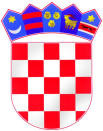 REPUBLIKA HRVATSKAKARLOVAČKA ŽUPANIJAOsnovna škola Eugena Kvaternika RakovicaRakovica 95, 47245 RakovicaTel./fax.: 047/784-016OIB: 89016155247KLASA: 600-04/23-03/03URBROJ: 2133-38-23-1U Rakovici, 31. siječnja 2023.	Sukladno člancima 35. do 39. Statuta Osnovne škole Eugena Kvaternika Rakovica, predsjednica Školskog odbora upućujePOZIVna 24. sjednicu Školskog odbora koja će se održati 01. veljače 2023. godine s početkom u 12:00 sati, a koja će se održati elektroničkim putem. Za sjednicu se predlaže sljedećidnevni red:Usvajanje Zapisnika s prethodne 23. sjednice Davanje suglasnosti za zapošljavanje učitelja fizikeDavanje suglasnosti za zapošljavanje učiteljice u produženom boravkuIzvješće o korištenju školske sportske dvoraneRazličitoPozivaju se članovi Školskog odbora da pročitaju Obrazloženje ravnateljice te se:01. veljače 2023. (srijeda) u vremenu od 12:00 do 20:00 sati upućivanjem elektroničke pošte na adresu os-rakovica@os-ekvaternika-rakovica.skole.hr očituju na sljedeća pitanja:Prihvaćate li zapisnik s 23. sjednice održane dana 17. 01. 2023.?Dajete li suglasnost za zapošljavanje učitelja fizike Mateja Barića?Dajete li suglasnost za zapošljavanje učiteljice u produženom boravku Mande Kolić?Predsjednica Školskog odbora:

(Marija Hazler, dipl.uč.)REPUBLIKA HRVATSKA
KARLOVAČKA ŽUPANIJA
OSNOVNA ŠKOLA EUGENA KVATERNIKA
Rakovica 95, 47245 Rakovica	
OIB: 89016155247KLASA: 600-04/23-03/03
URBROJ: 2133-38-23-2
Rakovica, 1. veljače 2023.Z A P I S N I Ks 24. sjednice Školskog odbora Osnovne škole Eugena Kvaternika Rakovica, održane elektronskim putem dana 1. veljače 2023. s početkom u 12:00 sati i rokom očitovanja do 20:00 sati.Poziv s dnevnim redom i radnim materijalima za sjednicu upućen je članovima elektronskim putem.
Dnevni red:Usvajanje Zapisnika s prethodne 23. sjednice Davanje suglasnosti za zapošljavanje učitelja fizikeDavanje suglasnosti za zapošljavanje učiteljice u produženom boravkuIzvješće o korištenju školske sportske dvoraneRazličitoDo isteka roka za očitovanjem stiglo je očitovanje 4 člana Školskog odbora koji su suglasni sa dnevnim redom te je usvojeno sljedeće:Zapisnik sa prethodne sjednice je jednoglasno usvojenJednoglasno je dana suglasnost za zapošljavanje učitelja fizike, Mateja BarićaJednoglasno je dana suglasnost za zapošljavanje učiteljice u produženom boravku, Mande KolićDaljnjih rasprava ni upita nije bilo.Sjednica je završila u 20:00 sati.Zapisničarka:                                                                     	   	  Predsjednica Školskog odbora: (Valentina Kraljiček, struč.spec.admin.publ.)			  (Marija Hazler, dipl.uč.) 